  1.  Check service information and describe the specified procedures to follow to diagnose 	     HVAC electrical control faults.   __________________________________________	      ____________________________________________________________________	      ____________________________________________________________________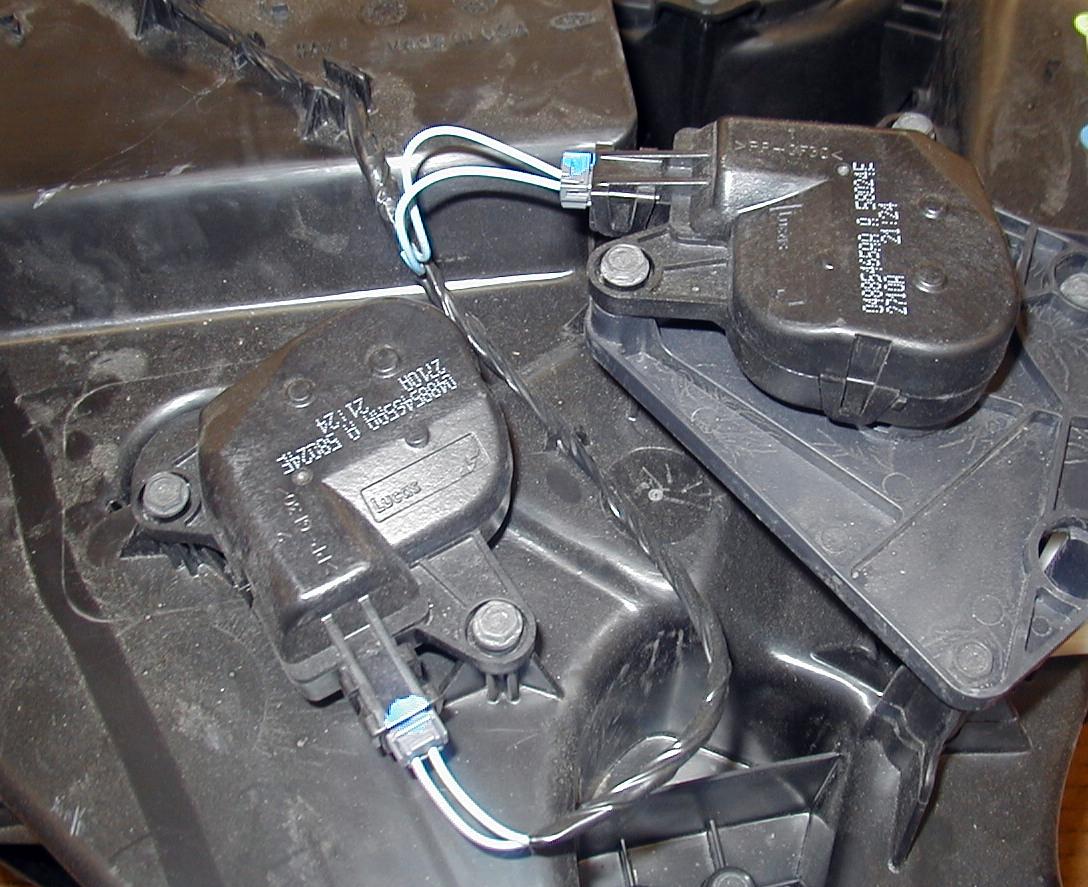   2.  Check all the test equipment specified that is needed to diagnose HVAC electrical 	     control faults.		  a.  DMM		  b.  Scan tool		  c.  Special tester (describe) ____________________________________		  d.  Other (describe) __________________________________________  3.  After diagnosis following the specified procedures, what is the needed action?		_______________________________________________________________		_______________________________________________________________